Voici les classements de nos équipes pendant le championnat jeunes13-14 ans Division 1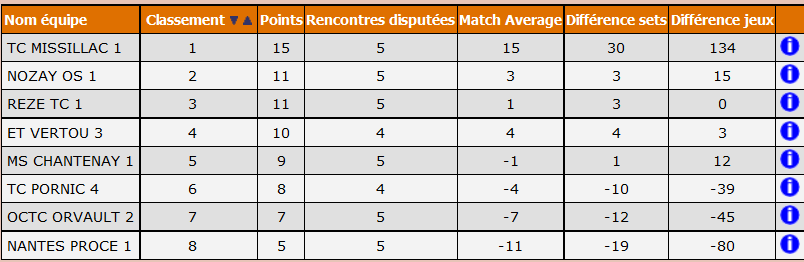 13-14 ans Division 2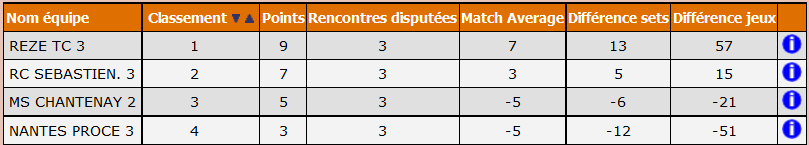 15-16 ans Division 2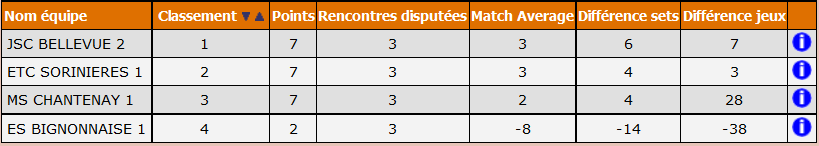 